A víz körforgásaA vers sorait igazítsd az itt látható képhez! Magyarázd el, hogyan függ össze a vers a víz körforgásával!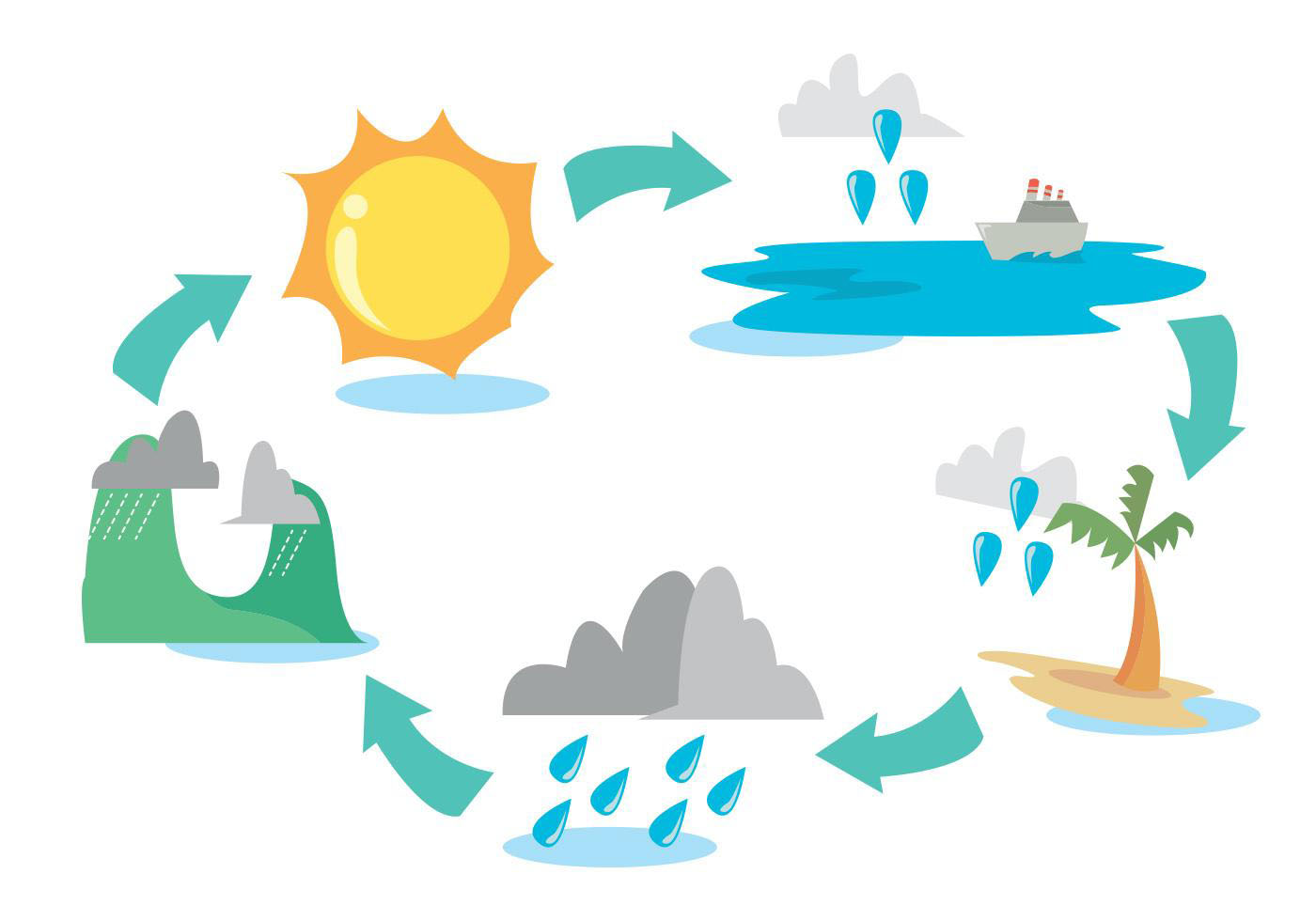 